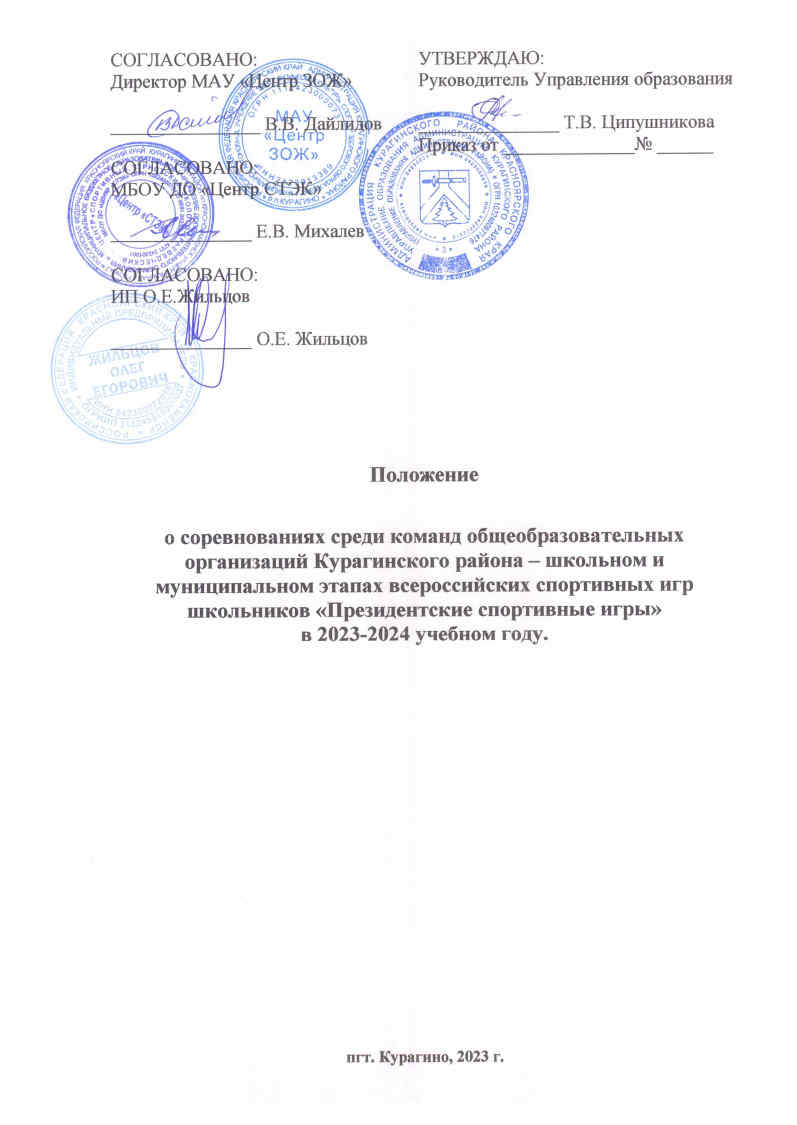 1. Общие положенияСоревнования среди команд общеобразовательных организаций Курагинского района в 2023-2024 учебном году являются этапом всероссийских спортивных игр школьников «Президентские спортивные игры» и проводятся в соответствии с Указом Президента Российской Федерации от 30.07.2010 № 948 «О проведении всероссийских спортивных соревнований (игр) школьников», приказом министерства образования и науки России и министерства спорта России от 27.09.2010 № 966/1009 «Об утверждении порядка проведения всероссийских спортивных соревнований школьников «Президентские спортивные игры», порядка проведения всероссийских спортивных игр школьников «Президентские спортивные игры» (зарегистрирован Минюстом России 16 ноября ., регистрационный № 18976), краевым Положением о соревнованиях среди команд общеобразовательных организаций Красноярского края «Президентские спортивные игры», утвержденным министерством образования Красноярского края.В Курагинском районе школьный и муниципальный этапы всероссийских спортивных игр школьников «Президентские спортивные игры» (далее – Президентские спортивные игры) проводится с целью привлечения  обучающихся к регулярным занятиям физической культурой и спортом. Основные задачи проведения:пропаганда здорового образа жизни среди школьников;внедрение физической культуры и спорта в повседневную жизнь каждого школьника;привлечение широких масс школьников к активным занятиям физической культурой и спортом, здоровому образу жизни;развитие и популяризация видов спорта, входящих в программу Лиги, в муниципальных образованиях Красноярского края;повышение уровня физической подготовленности и спортивного мастерства школьников;определение сильнейших команд, сформированных из обучающихся одного общеобразовательного учреждения.Президентские спортивные игры являются приоритетным направлением в организации и проведении внеурочной физкультурно-спортивной работы с обучающимися в каждой общеобразовательной организации.Положение о проведении Президентских спортивных игр (далее – Положение) определяет порядок проведения этапов Президентских спортивных игр в Курагинском районе.Места и сроки проведенияСоревнования  Президентских спортивных игр проводятся в два этапа:1 (школьный) этап - школьные спартакиады – соревнования среди классов муниципальных и негосударственных общеобразовательных организаций Курагинского района (далее – школы), проводятся согласно положениям, утвержденным директорами школ, с сентября 2023 года по март 2024 года. Положение, таблицы результатов, фотоотчеты школьного этапа размещаются на сайтах школ. Примерный минимум спортивных мероприятий предложен в Приложении 2.2 (муниципальный) этап – районные спартакиады согласно настоящему Положению среди команд муниципальных и негосударственных общеобразовательных организаций Курагинского района, Президентские спортивные игры являются вторым этапом всероссийских спортивных игр школьников «Президентские спортивные игры» - с ноября 2023 года по май 2024 года. В программу соревнований второго этапа включаются виды спорта, определенные настоящим Положением, а также виды спорта, развивающиеся в Курагинском районе (Приложение 3).Соревнования школьного и муниципального этапов проводятся с учетом специфики школ (комплектности, количества классов в параллели, отдаленности школы от места проведения муниципального этапа, другое).Итоговый зачет Президентских спортивных игр является составляющей частью в определении спортивного рейтинга школ Курагинского района.Таблицы отчетов о проведении муниципального этапа подписываются руководителями органов управления образованием и органов управления физической культурой и спортом. Итоговые таблицы муниципального этапа размещаются на сайте Управления образованием Курагинского района.Информация о проведении и результатах этапов соревнований размещается в официальных источниках средств массовой информации.Руководство проведениемОбщее руководство проведением соревнований Президентских спортивных игр осуществляют управление образования Курагинского района при непосредственном участии МАУ Центр «ЗОЖ», МБОУ ДО «Центр «СТЭК», Главный судья спартакиады – Ерушин Николай Николаевич.Руководство проведением первого этапа осуществляют директора школ при непосредственном участии физкультурно-спортивных клубов, учителей физкультуры, и тренеров, работающих на базе школ. Регламентирующий документ о проведении школьного этапа Президентских спортивных игр утверждает директор школы. Непосредственная ответственность за командировку команд на второй этап возлагается на руководителей школ.Непосредственное проведение второго этапа осуществляет МАУ Центр «ЗОЖ», при участии МБОУ ДО Центр СТЭК, МБОУ ДО «Курагинская ДЮСШ». Требования к участникам и условия их допускаК участию в этапах соревнований Президентских спортивных игр допускаются обучающиеся общеобразовательных организаций. К участию в первом, втором этапе Лиги допускаются учащиеся муниципальных и негосударственных общеобразовательных организаций Курагинского района. Допуск участников к соревнованиям осуществляется при наличии паспорта. Участники, не достигшие возраста 14 лет на период проведения соревнований, допускаются по свидетельству о рождении и справки школьника.Обучающиеся общеобразовательных организаций, являющихся гражданами других государств, допускаются к соревнованиям всех этапов Президентских спортивных игр равно, как и дети, - граждане Российской Федерации.Директор школы, несет персональную ответственность за достоверность списка участников Президентских спортивных игр, представляющих команду школы.В случае выявления нарушений допуска участников в ходе проведения соревнований результат всей команды аннулируется, расходы, компенсирует за свой счет школа или органы местного самоуправления муниципальных образований, направляющие команду на соревнования Президентских спортивных игр.Каждая команда должна иметь единую спортивную форму для участия в церемонии открытия и закрытия соревнований, а также спортивную форму для участия в соревнованиях по видам спорта.ЗаявкиПредварительные заявки на участие во втором этапе спартакиады подаются до 1 декабря 2023 года на весь 2023-2024 учебный год на электронный адрес МБОУ ДО «Центр СТЭК» dop-stek@yandex.ru за подписью директора. В заявке указать виды спорта (2 обязательных и 4 по выбору), для обеспеченья ГСМ управлением образования.Остальные соревнования за счет образовательных учреждений.Заявки на каждый вид спорта подаются с указанием количества участников и представителей для посадки в автобус по местам за 5 дней до проведения соревнований Главному судье соревнований по т. 89029427691. В случае не подтверждения участия в соревнованиях в указанные сроки и непредставление документов об итогах первого этапа, команды на соревнования не выезжают.В мандатную комиссию муниципального этапа подаются следующие документы: Именная заявка по форме; (приложение № 4).Согласие родителей или законных представителей участника на обработку персональных данных (приложение № 5).Паспорт (свидетельство о рождении) на каждого участника.Протоколы проведения школьного этапа (на сайте ОУ).Приказ образовательного учреждения об ответственности за жизнь и безопасность учащихся.ПрограммаСоревнования Президентских спортивных игр проводятся по 3 возрастным группам:1 группа–учащиеся 2011-2012г.р.2 группа–учащиеся 2009-2010г.р.   3 группа–учащиеся 2006-2008г.р.Программа соревнований муниципального этапа учащиеся 2011-2012г.р.Программа соревнований муниципального этапаучащиеся 2009-2010г.р.Программа соревнований муниципального этапа учащиеся 2006-2008г.р.Соревнования Президентских спортивных игр проводятся в соответствии с действующими правилами видов спорта, а также настоящим Положением. Порядок проведения соревнований по видам спорта указан в приложении № 1.По обязательным видам программы соревнований могут быть предусмотрены резервные дни проведения на усмотрение проводящей организации. Условия подведения итоговПобедители соревнований первого этапа Президентских спортивных игр определяются согласно положениям, утвержденным руководителями школ, второго этапа Президентских спортивных игр – согласно настоящего Положения.В положениях о проведении школьного этапа в обязательном порядке должно быть предусмотрено по итогам внутри школьных соревнований подведение комплексного зачета среди команд (классов, параллелей, других групп обучающихся), сформированных по положению о проведении школьного этапа Президентских спортивных игр. Общекомандное первенство в комплексном зачете спартакиады определяется по двум группам школ (общекомандное место в комплексном зачете и для школ с наполняемостью до 250 учеников) в каждой возрастной группе:Учащиеся 2011-2012г.р. по 5-и видам программы (легкая атлетика и лыжный спорт обязательные виды программы).Учащиеся 2009-2010г.р. по 6-и видам программы (легкая атлетика и лыжный спорт обязательные виды программы). В спортивных играх (баскетбол, волейбол, русская лапта и настольный теннис) в зачет идет один результат или юноши, или девушки.Учащиеся 2006-2008г.р. по 5-и видам программы. согласно таблице очков. Результаты командной борьбы в каждом виде спорта идут в зачет спартакиады при условии участия в соревнованиях не менее 4 команд (только у учащихся 2009-2010г.р.). В случае одинаковой суммы очков более высокое место в комплексном зачете присуждается команде: 1 Имеющей большее количество первых мест по видам спорта, при равенстве этого показателя – по наибольшему количеству вторых мест по видам программы и т.д.2 Лучший результат по легкой атлетике. 3 Лучший результат по лыжному спорту. Победители в личном зачете в видах программы определяются в соответствии с правилами видов спорта. Таблица начисления очков и далее через одно очко НаграждениеНаграждение учащихся школ, учителей в соревнованиях первого этапа проводится руководителями школ в соответствии с положениями, сметами за счет наградного фонда школы. Поощрения педагогов за высокий результат в оздоровлении учащихся средствами физической культуры за счет стимулирующих выплат из фондов оплаты труда школ. На втором этапе команда школ, занявшие 1 место в видах программы, награждаются грамотами и кубками, 2-3 места грамотами. Участники, занявшие 1,2,3 места в личном зачете в индивидуальных видах спорта, награждаются грамотами, медалями. Победители и призеры в составе команд в командных видах спорта награждаются грамотами. Лучшие игроки в игровых командных видах спорта награждаются памятными призами МАУ Центр «ЗОЖ».Команды, занявшие 1,2,3 места в комплексном зачете второго этапа спартакиады (по сумме набранных очков), награждаются грамотами и кубками Управления образования.Руководители школ – призеров 2 этапа спартакиады поощряются денежной премией.По окончании спартакиады издается приказ управления образования «Об итогах спартакиады 2023-2024 учебного года». Поощрения лучших педагогов школ, учителей физической культуры, тренеров и других работников «За высокие результаты в спартакиаде» проводится из фонда стимулирующих выплат школ и учреждений дополнительного образования. Фотографии победителей районного этапа размещаются на стенде спортивной славы МАУ «Центр ЗОЖ». Условия финансированияРасходы, связанные с организацией, проведением и награждением школьного этапа спартакиады, несут общеобразовательные школы по своим бюджетам и фондам оплаты труда.  Расходы, связанные с организацией и проведением муниципального этапа, несут: 1. Образовательные организации - обеспечивают ГСМ и выезд автотранспорта. 2. МАУ «Центр ЗОЖ» - подготовка мест соревнований, оплата работы судейских и комендантских бригад, приглашение для участия во 2-м этапе (сбор заявок на участие во втором этапе), награждение победителей и призеров соревнований в отдельных видах спорта согласно муниципальному заданию.3. Управление образования – проводит подведение итогов и награждение руководителей школ, награждение школ - победителей спартакиады в комплексном зачете кубками, обеспечивает ГСМ автотранспорт для каждой школы, подавшей заявку на 2 обязательных и 4 по выбору видов спорта.4. МБОУ ДО Центр СТЭК - оплата работы судейских и комендантских бригад. Награждение победителей и призеров соревнований в отдельных видах спорта. Обеспечение безопасности участников и зрителейОбеспечение безопасности участников и зрителей на спортивных соревнованиях осуществляется согласно требованиям Правил обеспечения безопасности при проведении официальных спортивных соревнований, утвержденных постановлением Правительства Российской Федерации от 18 апреля 2014 года № 353.При проведении спортивных соревнований вне объектов спорта, обеспечение безопасности участников и зрителей осуществляется согласно требованиям Правил обеспечения безопасности при проведении официальных спортивных соревнований, утвержденных постановлением Правительства Российской Федерации от 18 апреля 2014 года № 353, а также правил видов спорта.Соревнования не проводятся без медицинского обеспечения. Медицинское обеспечение осуществляется на основании приказа Министерства здравоохранения Российской Федерации от 01.03.2016 № 134н «О Порядке организации оказания медицинской помощи лицам, занимающимся физической культурой и спортом (в том числе при подготовке и проведении физкультурных мероприятий и спортивных мероприятий), включая порядок медицинского осмотра лиц, желающих пройти спортивную подготовку, заниматься физической культурой и спортом в организациях и (или) выполнить нормативы испытаний (тестов) Всероссийского физкультурно-спортивного комплекса «Готов к труду и обороне».Перевозка участников осуществляется транспортным средством в соответствии с Правилами организованной перевозки группы детей автобусами, утвержденными постановлением Правительства Российской Федерации от 17.12.2013 года № 1177, Правилами дорожного движения.При перевозке групп детей необходимо руководствоваться «Памяткой организаторам по перевозке групп детей автобусами», «Пошаговой инструкцией по организации перевозки групп детей автобусами», размещенных на официальном сайте Главного управления по обеспечению безопасности дорожного движения Министерства внутренних дел Российской Федерации (Госавтоинспекция МВД России), а также на краевом спортивном портале kraysport.ru в разделе «Документы». ПротестыПротест по нарушению правил видов спорта и (или) видов программы настоящего положения может быть подан представителем команды в письменном виде на имя главного судьи по виду программы с указанием пунктов правил вида спорта или вида программы настоящего Положения, которые протестующий считает нарушенными, даты и точного времени подачи протеста. В командных игровых видах спорта представитель команды заявляет о протесте первому судье в ходе игры, а затем делает запись в протоколе матча сразу после его окончания. Протест оформляется в течение 30 минут после окончания матча. В индивидуальных видах спорта протест подается в главную судейскую коллегию в течение 30 минут по окончании вида программы.Несвоевременно поданные и незафиксированные в протоколах протесты не рассматриваются. Решение по протесту излагается в виде резолюции на протесте. Если решение главного судьи по поданному протесту не удовлетворяет протестующего, он вправе подать апелляцию в адрес организаторов. Апелляция рассматривается до утверждения результатов.Приложение № 1 								К положению о соревнованиях 								Лиги в 2023-2024 учебном году Порядок проведения соревнований по видам спорта среди учащихся 2011-.р.1.БАСКЕТБОЛ 3Х3Соревнования командные, проводятся по правилам игры в баскетбол 3х3. Принимают участие школьные команды юношей и девушек 2011-.р. раздельно. Состав команды – 4 участника, на площадке одновременно находятся 3 игрока.  Основное время игры составляет 8 минут (только последняя минута – «чисто время», остальное время – «грязное»). В случае равенства счета по истечению 8 минут игра продолжается до двух набранных очков в дополнительное время. Размер баскетбольного мяча - №6.2. НАСТОЛЬНЫЙ ТЕННИССоревнования лично-командные. Принимают участие сборные школ юношей и девушек 2011-.р. раздельно.  Состав команды – 3 юноши и 3 девушки. Система проведения соревнований определяется в зависимости от количества команд. Командный матч состоит их 3 одиночных встреч, проводится в следующем порядке:У юношей:1) 1ю – 1ю; 2) 2ю – 2ю; 3) 3ю-3ю. У девушек: 1)1д – 1д ; 2) 2д – 2д; 3) 3д-3д. Одиночная встреча проводится «на большинство» из 3 партий. Участник, выигравший 2 партии, является победителем. Команда-победительница матча получает 2 очка, проигравшая – одно очко. 3. ЛЕГКАЯ АТЛЕТИКАСоревнования лично - командные. Принимают участие школьные команды:юноши 2011-.р. (4чел.), девушки 2011-.р. (4чел.)Программа соревнований: Бег – 60м, прыжок в длину с разбега, метание мяча Девушки: бег - 500мЮноши: бег-600мК участию соревнований допускаются одна команда от школы. Победители и призеры в личном зачете определяются раздельно среди юношей и девушек по наибольшему количеству очков набранных во всех видах программы (таблица оценки результатов № 5 Единой всероссийской спортивной классификации в виде «легкая атлетика 2010-2013гг»)Командное первенство определяется по трем лучшим результатам.4. ЛЫЖНЫЕ ГОНКИСоревнования лично - командные. Принимают участие школьные команды юношей и девушек 2012-.р. (3+3).  Программа соревнований: Юноши –  классическим стилем Девушки –  – классическим стилем Личное первенство определяется по лучшему результату в индивидуальной гонке в каждой возрастной группе раздельно среди юношей и девушек.  Командное первенство определяется по пяти лучшим результатам согласно таблицы начисления очков по местам. Порядок проведения соревнований по видам спорта среди учащихся 2009-.р.1. БАСКЕТБОЛСоревнования командные, проводятся по правилам игры в баскетбол. Принимают участие школьные команды юношей и девушек 2009-.р. Состав команды – 8 участников. Система проведения соревнований определяется главной судейской коллегией в зависимости от количества команд. Продолжительность встречи 4х8 минут. Размер баскетбольного мяча для юношей - № 7; для девушек - №6ВОЛЕЙБОЛ Соревнования командные, проводятся по правилам игры в волейбол. Принимают участие школьные команды юношей и девушек 2009-.р. Состав команды – 8 участников. Система проведения соревнований определяется главной судейской коллегией в зависимости от количества команд. Матч проводится из трех партий.НАСТОЛЬНЫЙ ТЕННИС  Соревнования лично-командные. Принимают участие сборная команда школы юношей и девушек 2009-.р. Состав команды – 5 участников(3 юноши + 2 девушки).Система проведения соревнований определяется в зависимости от количества команд. Командный матч состоит их 5 одиночных встреч, проводится в следующем порядке: 1) 1ю-1ю;  2) 1д-1д; 3) 2ю-2ю 4) 2д-2д 5)3ю-3ю. Одиночная встреча проводится «на большинство» из 3 партий. Участник, выигравший 2 партии, является победителем. Команда-победительница матча получает 2 очка, проигравшая – одно очко. МИНИ-ФУТБОЛ Соревнования командные, проводятся по правилам игры в мини-футбол. Принимают участие школьные команды юношей и девушек 2009-.р. Состав команды – 8 участников. Система проведения соревнований определяется главной судейской коллегией в зависимости от количества команд.ХОККЕЙ С МЯЧОМ Соревнования командные, проводятся по правилам игры в хоккей с мячом. Принимают участие школьные команды юношей 2009-.р. Состав команды – 8 участников. Система проведения соревнований определяется главной судейской коллегией в зависимости от количества команд. ПОЛИАТЛОН Соревнования лично-командные, проводятся по правилам вида спорта (полиатлон). Принимают участие школьные команды юношей и девушек 2009-.р. Состав команды – 2юн +2дев. Программа соревнований: Стрельба - 5 выстреловПодтягивание – юноши: сгибание и разгибание рук в упоре лежа – девушки (выполнение 3 минуты). Лыжная гонка юноши – 3км; девушки – 2км.В личном зачете соревнований победители определяются отдельно среди юношей и девушек.  При равенстве очков у двух и более участников преимущество спортсмену, выигравшему большее количество видов программы.   При равенстве этих показателей предпочтение отдается результату, показавшему участником в лыжных гонках. В командном зачете победитель определяется по трем лучшим результатам участников. РУССКАЯ ЛАПТА Соревнования командные, проводятся по правилам игры русской лапты. Принимают участие школьные команды юношей и девушек 2009-.р.  Состав команды – 8 участников. Система проведения соревнований определяется главной судейской коллегией в зависимости от количества команд. РУССКИЕ ШАШКИ Соревнования лично-командные, проводятся по правилам игры-  русские шашки. Принимают участие школьные команды юношей и девушек .р. и младше. Состав команды – 3ю+1дев. Система проведения соревнований определяется главной судейской коллегией в зависимости от количества команд. ЛЕГКАЯ АТЛЕТИКАСоревнования лично- командные. Принимают участие школьные команды:юноши 2009-.р. (4чел.), девушки 2009-.р. (4чел.)Программа соревнований: Бег – 60м, прыжок в длину с разбега, метание мяча Девушки 2009-.р.- бег 500мЮноши    2009-.р. –бег 800м К участию соревнований допускаются по одной команды от школы. Победители и призеры в личном зачете определяются раздельно среди юношей и девушек по наибольшему количеству очков набранных во всех видах программы (таблица оценки результатов № 5 Единой всероссийской спортивной классификации в виде «легкая атлетика 2010-2013гг»)Командное первенство определяется по трем лучшим результатам в каждой группе раздельно.10. ЛЫЖНЫЕ ГОНКИСоревнования лично - командные. Принимают участие школьные команды юношей и девушек 2010-.р. (3+3).  Программа соревнований: Юноши – 3км классическим стилем Девушки – 2км – классическим стилем Личное первенство определяется по лучшему результату в индивидуальной гонке в каждой возрастной группе раздельно среди юношей и девушек.  Командное первенство определяется по пяти лучшим результатам согласно таблицы начисления очков по местам. 11. КОНЬКОБЕЖНЫЙ СПОРТСоревнования лично - командные. Принимают участие школьные команды юношей и девушек 2009-.р. (3+3).Программа соревнований:  Бег – 100м и 500м для каждого участника.Личное первенство определяется среди девушек и юношей на отдельных дистанциях по наилучшему результату в каждой дистанции. Командное первенство определяется по 11 лучшим результатам в команде набранных участниками согласно таблицы.   ГИРЕВОЙ СПОРТ Соревнования лично - командные. Принимают участие школьные команды. Состав: 4 юноши 2009-.р. Программа соревнований: толчок и рывок вес гири . Подведение итогов: в личном первенстве в весовых категориях до , до ., до ., до ., до ., по лучшему показателю в весовых категориях. В весовой категории свыше . по абсолютному первенству (таблица Синклера).Командное первенство определяется по трем лучшим результатам.При равенстве очков у двух и более команд победитель определяется по абсолютному первенству (таблица Синклера). Примечание: Весовые категории, в которых менее четырех участников будут объединены. 13. СПОРТИВНАЯ СЕМЬЯСоревнования командные. Состав команды 3 человека, в том числе мама, папа, ребенок (девочка или мальчик). От школы допускается по одной семье одной возрастной группы (либо с мальчиком, либо с девочкой). Соревнования проводятся раздельно для семей с девочками и семей с мальчиками по двум возрастным группам: 2013-.р. и 2011-.р. Возраст ребенка определяется по году рождения. К соревнованиям не допускаются дети .р. и младше, .р. и старше. В мандатную комиссию предоставляются для родителей: паспорт каждого родителя и свидетельство о браке; для ребенка – свидетельство о рождении, справка учащегося с фотографией, заверенная руководителем учреждения и печатью учебного заведения. Программа соревнований:Дартс (упражнение «Сектор 20». Места определяются по сумме очков, набранных всеми участниками команды. Легкоатлетическая эстафета. (1 этап папа , 2 этап мама , 3 этап ребенок – ).Настольный теннис (соревнования командные, участвует ребенок и один из родителей). Встреча проводится из 3 партий согласно правила вида спорта, победа присуждается паре, выигравшей 2 партии. Шашки. Соревнования командные. Соревнования проводятся по круговой системе. Победитель определяется по наибольшей сумме очков набранных всеми участниками команды. В случае равенства очков у двух и более команд, победитель определяется по системе коэффициентов Бухгольца, Бергера, результату встреч между собой. Командное первенство определяется раздельно для семей с девочками и семей с мальчиками по наибольшей сумме очков набранными семьей в 4 видах программы. В случае равенства очков команда победитель определяется по лучшему результату в легкоатлетической эстафете.   14. ШАХМАТЫ Соревнования лично-командные, проводятся по правилам игры-шахматы. Принимают участие школьные команды юношей и девушек 2009-.р.. Состав команды – 2ю+1дев. Система проведения соревнований определяется главной судейской коллегией в зависимости от количества команд.Порядок проведения соревнований по видам спорта среди учащихся 2006-.р.БАСКЕТБОЛ 3Х3Соревнования командные, проводятся по правилам игры в баскетбол 3х3. Принимают участие школьные команды юношей и девушек 2006-.р. Состав команды – 4 участника, на площадке одновременно находятся 3 игрока.  Основное время игры составляет 8 минут (только последняя минута – «чисто время», остальное время – «грязное»). В случае равенства счета по истечению 8 минут игра продолжается до двух набранных очков в дополнительное время. Размер баскетбольного мяча - №6.ВОЛЕЙБОЛ Соревнования командные, проводятся по правилам игры в волейбол. Принимают участие школьные команды юношей и девушек 2006-.р. Состав команды – 8 участников. Система проведения соревнований определяется главной судейской коллегией в зависимости от количества команд. Матч проводится из трех партий.3. НАСТОЛЬНЫЙ ТЕННИССоревнования лично-командные. Принимают участие сборные школ юношей и девушек 2006-.р. раздельно.  Состав команды – 3 юноши и 3 девушки. Система проведения соревнований определяется в зависимости от количества команд. Командный матч состоит их 3 одиночных встреч, проводится в следующем порядке:У юношей: 1ю – 1ю; 2) 2ю – 2ю; 3) 3ю-3ю. У девушек: 1д – 1д ; 2) 2д – 2д; 3) 3д-3д. Одиночная встреча проводится «на большинство» из 3 партий. Участник, выигравший 2 партии, является победителем. Команда-победительница матча получает 2 очка, проигравшая – одно очко. 4. МНОГОБОРЬЕ ГТОСоревнования лично - командные. Принимают участие школьные команды:юноши (5чел.) и девушки (5чел.)  2006-.р. Программа соревнований: Челночный бег 3 Х ,прыжок в длину с места,юноши – подтягивание, девушки – сгибание и разгибание рук в упоре лежа,наклон из положения стоя на гимнастической скамейке.К участию соревнований допускаются одна команда от школы. Победители и призеры в личном зачете определяются раздельно среди юношей и девушек по наибольшему количеству очков набранных во всех видах программы (таблица оценки результатов ВФСК ГТО)Командное первенство определяется по четырем лучшим результатам юношей и четырем лучшим результатам девушек.                                                                                           Приложение № 2 							  К положению о соревнованиях 							Лиги в 2023-2024 учебном году Примерная программа-минимум спортивных мероприятий первого этапа спартакиады № Виды программы, пол, возраст участников Количество участников Место проведения Время проведения 1Легкая атлетика 2011-.р.4 юноши или4 девушкипгт. Курагино Стадион «Центр ЗОЖ»05 мая2024г.2Баскетбол (юноши) 3х3 2011-.р.4Спортивный комплекс «Олимп»29 марта 2024г3Баскетбол (девушки) 3х3 2011-.р.4Спортивный комплекс «Олимп»29 марта2024г4Настольный теннис (юноши)2011 .р.3 пгт. Курагинос/зал «Факел»05 апреля2024г5Настольный теннис (девушки)2011 .р.3 пгт. Курагинос/зал «Факел»05 апреля2024г6Лыжные гонки                           2012-.р.3 юн. + 3 дев..пгт. Б-Ирба21 января2024г№ Виды программы, пол, возраст участников Количество участников Место проведения Зон и финалаВремя проведения1Легкая атлетика 2009-.р.4 юноши или 4 девушкипгт. Курагино Стадион«Центр ЗОЖ»05 мая2024г2Баскетбол (девушки) 2009-.р.8 чел.Ирбинская СОШ10 марта2024г3Баскетбол (юноши) 2009-.р.8 чел.Ирбинская СОШ17 марта2024г4Волейбол (юноши)2009-.р. 8 чел.Спортивный комплекс «Олимп»14 января2024г5Волейбол (девушки)2009-.р.8 чел.пгт. Курагинос/зал «Факел»14 января2024г6Лыжные гонки                           2010-.р.3 юн. + 3 дев..пгт. Б-Ирба21 января2024г7Мини-футбол (юноши)2009-.р.8 чел.На площадке 4+1Спортивный комплекс «Олимп»24 марта2024г8Хоккей с мячом Юноши 2009-.р.8 чел. пгт. Курагино Стадион«Центр ЗОЖ»28 января2024г9Русская лапта (девушки) 2009 .р.8 чел. Стадион«Центр ЗОЖ»12 мая2024г10Русская лапта (юноши) 2009 .р.8 чел. пгт. Курагино Стадион«Центр ЗОЖ»12 мая2024г11Настольный теннис 2009 .р.3 юн. + 2 дев. пгт. Курагинос/зал «Факел»07 апреля2024г12Конькобежный спорт 2009-.р.3юн. + 3 дев. пгт. Курагино Стадион«Центр ЗОЖ»28 января2024г13Русские шашки 2009 и младше3 юн. + 1дев. пгт.Курагино Шахматный клуб04 февраля2024г14Гиревой спорт (гиря 12кг) 2009-.р.4юн.пгт. Курагино Клуб«Илья Муромец»04 февраля2024г15Полиатлон2009-.р.2 юн. +2 дев. (стрельба, подтягивание, лыжи).пгт Б-Ирба10 февраля2024г16Спортивная семьяРебенок 2013-.р. и 2011-.р.пгт. КурагиноСтадион«Центр ЗОЖ»12 мая2024г17Шахматы2009 .р.2 юн. + 1дев. пгт.Курагино Шахматный клуб07 апреля2024г№ Виды программы, пол, возраст участников Количество участников Место проведения Время проведения 1Многоборье ГТО2006-.р.5 юношей +5 девушекпгт. Курагино Спортивный комплекс «Олимп»15 декабря2023г2Баскетбол (юноши) 3х3 2006-.р.4Спортивный комплекс «Олимп»08 декабря2023г3Баскетбол (девушки) 3х3 2006-.р.4Спортивный комплекс «Олимп»08 декабря2023г4Настольный теннис (юноши)2006 .р.3 пгт. Курагинос/зал Центр ЗОЖ01 декабря2023г5Настольный теннис (девушки)2006 .р.3 пгт. Курагинос/зал Центр ЗОЖ01декабря2023г6Волейбол (юноши)2006-.р. 8 чел.Спортивный комплекс «Олимп»22 декабря2023г7Волейбол (девушки)2006-.р.8 чел.пгт. Курагинос/зал Центр ЗОЖ23 декабря2023гМесто школыочки1352303274255236217198179161015№ п/пВиды спорта,  возраст участниковУчастники Таблицы оценки1Легкая атлетика «Шиповка юных»четырехборье100 %, кроме освобожденных от физической нагрузки в день тестирования и по медицинским показаниям.150-ти очковая Таблица оценки, утвержденная Росспортом. до 15 лет2 Лыжные гонки (2,3,5 км).5-11 классы100 %, кроме освобожденных от физической нагрузки в день тестирования и по медицинским показаниям.100 очковаяТаблица оценки результатов в зимнем полиатлоне.3Полиатлон зимний и летний - многоборье (, 60м, 1000м, 1500м, 2000м, мяч, стрельба, подтягивание, сгибание рук). От 8 до 17 лет.100 %, кроме освобожденных от физической нагрузки в день тестирования и по медицинским показаниям. 100 очковаяТаблица оценки результатов в зимнем и летнем полиатлоне4Гимнастика (1-11 класс) согласно учебных программ.100 %, кроме освобожденных от физической нагрузки в день тестирования и по медицинским показаниям.Учебная программа по ФК5Различные единоборства по выбору школы (шахматы, шашки, настольный теннис, гиревой спорт, армспорт, семейные старты, коньки и др.).100 %, кроме освобожденных от физической нагрузки в день тестирования и по медицинским показаниям.Сводные таблицы, протокола6Баскетбол, Волейбол, мини-футбол, лапта, хоккей с мячом, эстафеты (1-2 вида по выбору школы).Сборная команда классаПротокола.